 关于开展2019年“扬帆计划”黑龙江大学生实习工作的通知省直各高校团委：为落实《关于进一步做好服务大学生就业工作深入开展全国大学生实习“扬帆计划”的通知》（中青明电〔2019〕16号）有关要求，结合我省实际，决定开展2019年“扬帆计划”黑龙江大学生实习工作，现将具体要求通知如下。一、指导思想以习近平新时代中国特色社会主义思想为指导，全面贯彻落实党的十九大和十九届二中、三中全会精神，坚持立德树人，聚焦在校大学生群体，发挥共青团组织优势和育人功能，采取项目化运作方式，以组织化动员和社会化动员相结合的思路开展大学生实习工作，促进大学生实现更高质量和更加充分的就业。二、任务目标整合党政机关、企业资源，带动各地各级机关和企事业单位提供实习岗位，帮助大学生在实习实践中深入了解国情社情，树立正确就业观，把准自身职业发展定位，储备工作经验，提高就业核心竞争力。三、实习时间2019年7月至8月四、工作对象省直各高校在校大学生。重点为二年级、三年级本科及研究生，结合“千校万岗”就业精准帮扶行动对建档立卡家庭大学生给予一定政策倾斜。工作安排政务实习第一批政务实习共有44个单位提供123个实习岗位。请各高校择优推荐有意向参加实习的大学生，推荐人选经团省委与用人单位共同商定后，将在实习单位开展不少于1个月的政务实习。具有学生工作经历及建档立卡贫困家庭大学生优先考虑。企业实习第一批企业实习共有34家企业提供191个实习岗位。请各高校择优推荐有意向参加实习的大学生，推荐人选经团省委与用人企业共同商定后，将在实习企业开展不少于1个月的企业实习。六、工作要求（一）加强组织领导。各高校团委要高度重视本项工作，明确专人负责，结合学生工作实际，注重实习岗位的分布特点和人才结构特征，确保工作落到实处、取得实效。（二）加强动员宣传。要加强对大学生实习工作的宣传，充分运用新媒体手段，开展以实习促就业的故事分享交流、微视频和图文征集等活动，不断扩大社会影响力。（三）加强服务保障。要做好与实习学生的日常联系、安全保障等工作。确保大学生在实习期间人身财产安全，并对工作态度、工作纪律等方面作出明确要求。请各高校团委组织好本校学生填写“扬帆计划”黑龙江大学生实习报名登记表（附件2），高校团委汇总后填写“扬帆计划”黑龙江省大学生实习高校推荐汇总表（附件3），于2019年7月1日前将附件2、3电子版与带章扫描版文件一并报送至团省委青年发展部工作邮箱。每一岗位推荐大学生数量不得超过岗位需求数量。联 系 人：孙龙男 贾士达 梅天予联系电话：0451-53642977  0451-53643287工作邮箱：hljtswqfb@163.com附件：1. “扬帆计划”黑龙江省大学生政务、企业实习岗位信息表“扬帆计划”黑龙江大学生实习报名登记表“扬帆计划”黑龙江大学生实习高校推荐汇总表（此页无正文）共青团黑龙江省委员会办公室2019年6月27日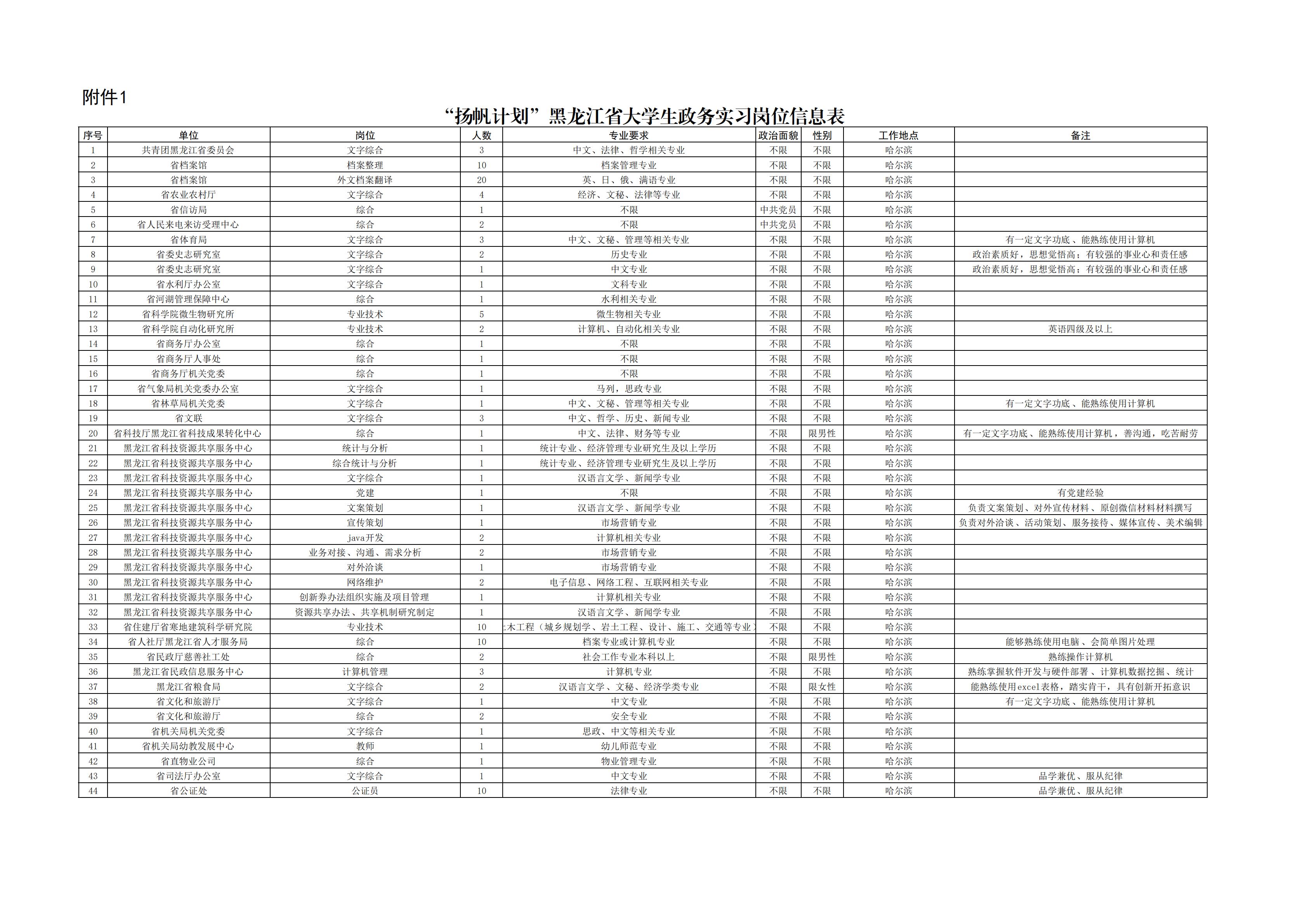 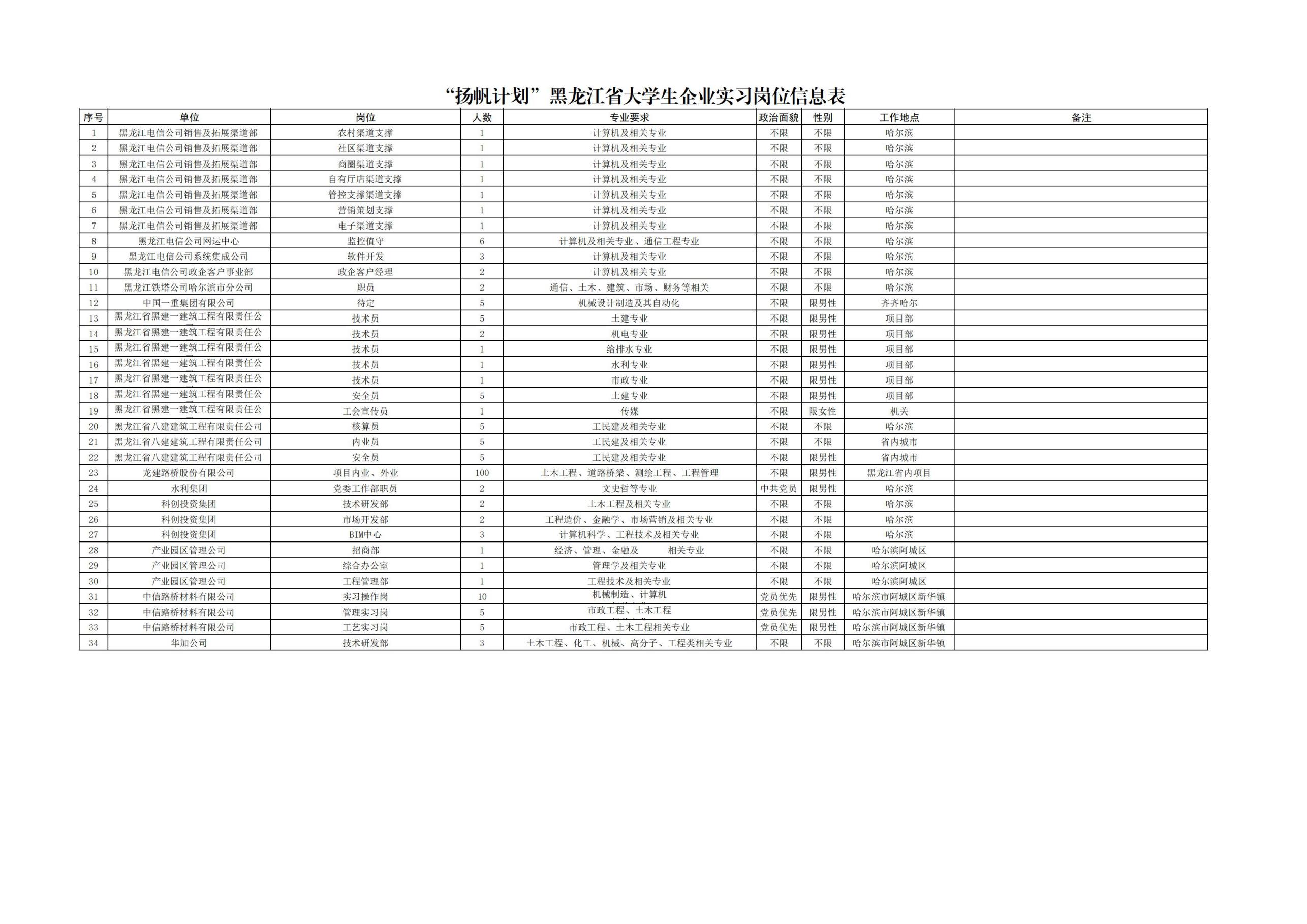 附件2“扬帆计划”黑龙江大学生实习报名登记表附件3注：此表可叠加复制姓    名性别民族民族照片（蓝底免冠证件照）政治面貌专业排名专业排名专业排名照片（蓝底免冠证件照）学院专业及年级学院专业及年级学院专业及年级照片（蓝底免冠证件照）所任职务照片（蓝底免冠证件照）爱好特长出生年月出生年月出生年月手机号手机号电子邮箱微信号微信号报名岗位报名岗位实习类型实习类型政务/企业实习是否服从调剂是否服从调剂个人主要经历以往参与社会实践和志愿服务情况推荐学校团委意见（盖章）年    月    日（盖章）年    月    日（盖章）年    月    日（盖章）年    月    日（盖章）年    月    日（盖章）年    月    日（盖章）年    月    日（盖章）年    月    日（盖章）年    月    日（盖章）年    月    日（盖章）年    月    日（盖章）年    月    日“扬帆计划”黑龙江省大学生实习高校推荐汇总表                 院系团委（盖章） 联系人：               职务：                 联系方式：                   “扬帆计划”黑龙江省大学生实习高校推荐汇总表                 院系团委（盖章） 联系人：               职务：                 联系方式：                   “扬帆计划”黑龙江省大学生实习高校推荐汇总表                 院系团委（盖章） 联系人：               职务：                 联系方式：                   “扬帆计划”黑龙江省大学生实习高校推荐汇总表                 院系团委（盖章） 联系人：               职务：                 联系方式：                   “扬帆计划”黑龙江省大学生实习高校推荐汇总表                 院系团委（盖章） 联系人：               职务：                 联系方式：                   “扬帆计划”黑龙江省大学生实习高校推荐汇总表                 院系团委（盖章） 联系人：               职务：                 联系方式：                   “扬帆计划”黑龙江省大学生实习高校推荐汇总表                 院系团委（盖章） 联系人：               职务：                 联系方式：                   “扬帆计划”黑龙江省大学生实习高校推荐汇总表                 院系团委（盖章） 联系人：               职务：                 联系方式：                   “扬帆计划”黑龙江省大学生实习高校推荐汇总表                 院系团委（盖章） 联系人：               职务：                 联系方式：                   “扬帆计划”黑龙江省大学生实习高校推荐汇总表                 院系团委（盖章） 联系人：               职务：                 联系方式：                   “扬帆计划”黑龙江省大学生实习高校推荐汇总表                 院系团委（盖章） 联系人：               职务：                 联系方式：                   “扬帆计划”黑龙江省大学生实习高校推荐汇总表                 院系团委（盖章） 联系人：               职务：                 联系方式：                   “扬帆计划”黑龙江省大学生实习高校推荐汇总表                 院系团委（盖章） 联系人：               职务：                 联系方式：                   序号姓名性别民族政治面貌学校院系/班级联系电话微信号身份证号实习类型岗位意向是否服从调剂1政务实习2企业实习3